                          КАРАР                                                                       ПОСТАНОВЛЕНИЕ                                   «24»  марта  2021 й.                     №  05                   «24»  марта  2021 г. О признании утратившим силу  нормативно- правовых актов, принятых  администрацией сельского поселения Бакеевский сельсовет . Во исполнения поручения Аппарата Правительства Республики Башкортостан от 19ю.03.2021 года № 2-1-495-854-П  ,Администрация  сельского поселения Бакеевский сельсовет муниципального района Стерлибашевский район Республики Башкортостан постановляет :1. Признать  утратившим силу следующие  постановления :-Постановление №22/7 от 25.06.2012 «Об  утверждении   Административного регламента предоставления муниципальной услуги « Выдача выписки из похозяйственной книги о наличии у гражданина право на земельный участок» -Постановление №22/8 от 26.06.2012 «Об утверждении Административного регламента     Администрации Сельского поселения   Бакеевский  сельсовет муниципального района Стерлибашевский  район Республики Башкортостан  предоставления муниципальной услуги «Выдача актов обследования жилищно-бытовых условий»;- Постановление №  59 от 30.12.2013 г.Об утверждении Административного регламента
администрации сельского поселения Бакеевский  сельсовет муниципального района Стерлибашевский  район Республики Башкортостан  по предоставлению муниципальной услуги  «Выдача бытовых характеристик» ;-Постановление № 22/11 от 26.06.2012 г.Об утверждении административного регламента  предоставления  муниципальной услуги «Выдача заверенных копий документов администрации сельского поселения Бакеевский  сельсовет  муниципального района Стерлибашевский район Республики Башкортостан»;-Постановление № 6-2 от 05.02.2013 г.»Об утверждении Административного регламента
администрации сельского поселения Бакеевский сельсовет муниципального района Стерлибашевский район Республики Башкортостан по предоставлению муниципальной услуги  «Предоставление помощи подросткам и молодежи в трудной жизненной ситуации, в том числе предоставление юридической консультации»;-Постановление № 22/14 от 26.06.2012 г.»Об утверждении Административного регламента по предоставлению муниципальной услуги  «Предоставление пользователям автомобильных дорог местного значения информации о состоянии автомобильных дорог на территории Сельского поселения Бакеевский сельсовет муниципального района Стерлибашевский район Республики Башкортостан».2. Контроль за исполнением данного постановления оставляю за собой.Глава сельского поселения Бакеевский сельсовет:                                                   Ф.А.Валишин      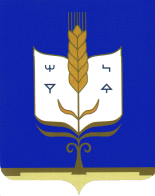 